Publicado en  el 23/12/2015 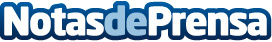 Oxfam Intermón llama a hacer frente a la crisis global de la migraciónDurante el 2015, un millón de migrantes y refugiados han llegado a EuropaDatos de contacto:Nota de prensa publicada en: https://www.notasdeprensa.es/oxfam-intermon-llama-a-hacer-frente-a-la Categorias: Internacional Sociedad Solidaridad y cooperación http://www.notasdeprensa.es